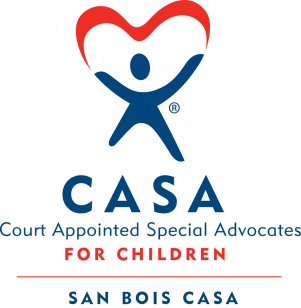 AGENDAMarch 8, 20184:00 p.m.InvocationCall to OrderRoll Call (Compliance with Open Meeting Act)Welcome and Introduction of GuestsDiscussion and Possible Action on January 11, 2018 Minutes Discussion and Possible Action on Financial Report for January 2018Discussion and Possible Action on Financial Report for February 2018Discussion and Possible Action on Worker’s Compensation PremiumDiscussion and Possible Action on Contract Labor – Ruth McCageDiscussion on Form 990-EZ for 2016Executive Director’s Report – VOCA Grant, Fat Tuesday FundraiserAdvocate Supervisor’s Report – Program Growth    XIII.	Business not known within 24 hours of this meeting    XIV.	AdjournmentNext scheduled meetingMay 10, 2018